New York City College of Technology, CUNY CURRICULUM MODIFICATION PROPOSAL FORMThis form is used for all curriculum modification proposals. See the Proposal Classification Chart for information about what types of modifications are major or minor.  Completed proposals should be emailed to the Curriculum Committee chair.The following revisions are proposed for the BS in Law and Paralegal StudiesProgram:  	Program Code:   Effective Date:	 Rationale: Eliminates some overlapping degree-specific and general education requirements to allow students more flexibility in selecting Pathways courses.Title of ProposalBS Double-Duty Course ChangesDate8-28-2019Major or MinorMinorProposer’s NameConcetta MennellaDepartmentLaw and Paralegal StudiesDate of Departmental Meeting in which proposal was approvedMarch 25, 2019Department Chair NameConcetta MennellaDepartment Chair Signature and Date08-29-19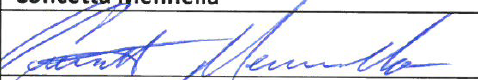 Academic Dean NameDavid SmithAcademic Dean Signature and Date2019-08-29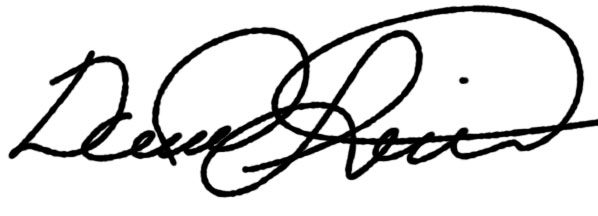 Brief Description of Proposal(Describe the modifications contained within this proposal in a succinct summary.  More detailed content will be provided in the proposal body.The Department is eliminating some overlapping degree-specific and general education requirements to allow students more flexibility in selecting Pathways courses. As such the following courses will no longer be Department requirements for the BS degree:GOV 2410 or SOC 2403History ElectivesENG 1161 or ANY Lit courseENG 2570Brief Rationale for Proposal(Provide a concise summary of why this proposed change is important to the department.  More detailed content will be provided in the proposal body).  This will enable students a broader choice of courses from the Gen Ed /Flexible core college options such as:World Cultures,US Experience in its DiversityCreative ExpressionIndividual and SocietyScientific WorldProposal HistoryAfter much discussion the faculty feels that this change will benefit the students overall curriculum choicesFROM:TO:[PROGRAM-SPECIFIC DEGREE REQUIREMENTS]LAW 35XX	LAW Modules (One set of three) 	3 creditsLAW 4704 	Legal Technology (WI) 			3 credits.COM 1340 (CE) or COM 2402 (WI,IS) 					3 credits.GOV 2401 or SOC 2403 (IS) 					3 credits.MAT 12722 (MQR,SW) or MAT 1372 (SW) 					3 credits.History Elective	(HIS/AFR/LATS)			3 credits.ENG 11612 (ID) or Any literature course (Recommended ENG 1161 Language and Thinking) 	3 credits.ENG 2570 	Writing in the Workplace 		3 credits.ENG 3401 	Law Through Literature (WI) 		3 credits.PHIL 3211 	Philosophy of Law 			3 credits.PSY 2XXX	PSY 2000 Level or higher		3 credits.4 LAW elective coursesLAW 4800 (WI) 						12 credits.or LAW 4801 (WI) 					3 credits.LAW 4900 	Senior Legal Seminar (WI) 		3 credits.TOTAL CREDITS REQUIRED FOR THE DEGREE		120[PROGRAM-SPECIFIC DEGREE REQUIREMENTS]COM 1340 (CE) or COM 2402 (WI,IS) 					3 credits.MAT 12722 (MQR,SW) or MAT 1372 (SW) 					3 credits.ENG 3401 	Law Through Literature (WI) 		3 credits.PHIL 3211 	Philosophy of Law 			3 credits.PSY 2XXX	PSY 2000 Level or higher		3 credits.LAW 35XX	LAW Modules (One set of three) 	3 creditsLAW 4704 	Legal Technology (WI) 			3 credits.LAW 4800 (WI) 	or LAW 4801 (WI) 					3 credits.LAW 4900 	Senior Legal Seminar (WI) 		3 credits.4 LAW elective courses					12 creditsTOTAL CREDITS REQUIRED FOR THE DEGREE		120